LITTLE LEAGUE ELBOW – DON’T THROW THROUGH PAIN!What is it?Little League Elbow is characterized by inflammation of the growth plate of the inner elbow. This is due to repetitive, stressful muscular contractions that are pulling on the growing bones in that area. The growth plate is much weaker than the muscles and ligaments that attach to it. Once the growth plates begin to fuse athletes are more likely to injury the ligaments and tendons instead.  This growth plate is usually one of the last to close, approximately around age 16-18.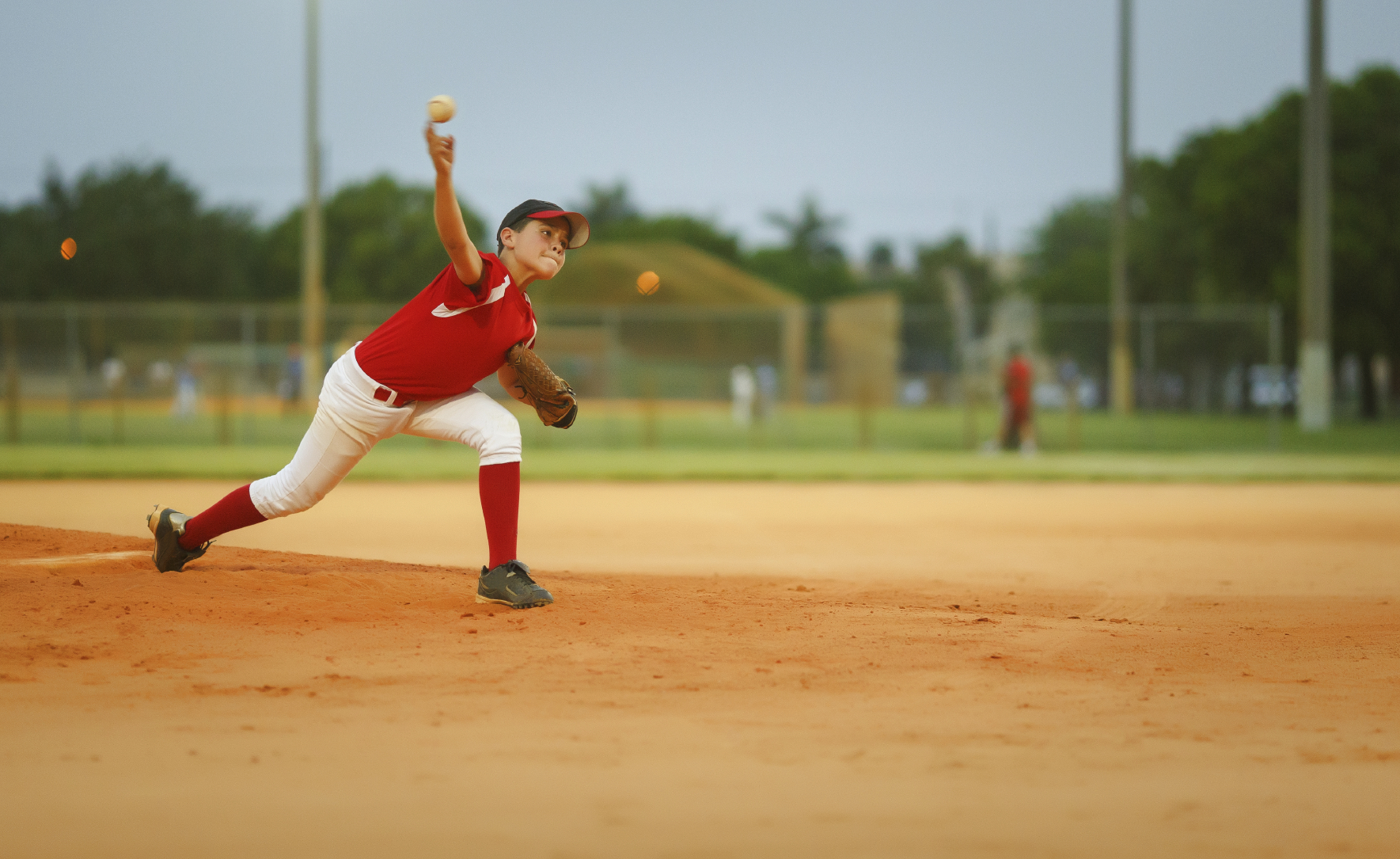 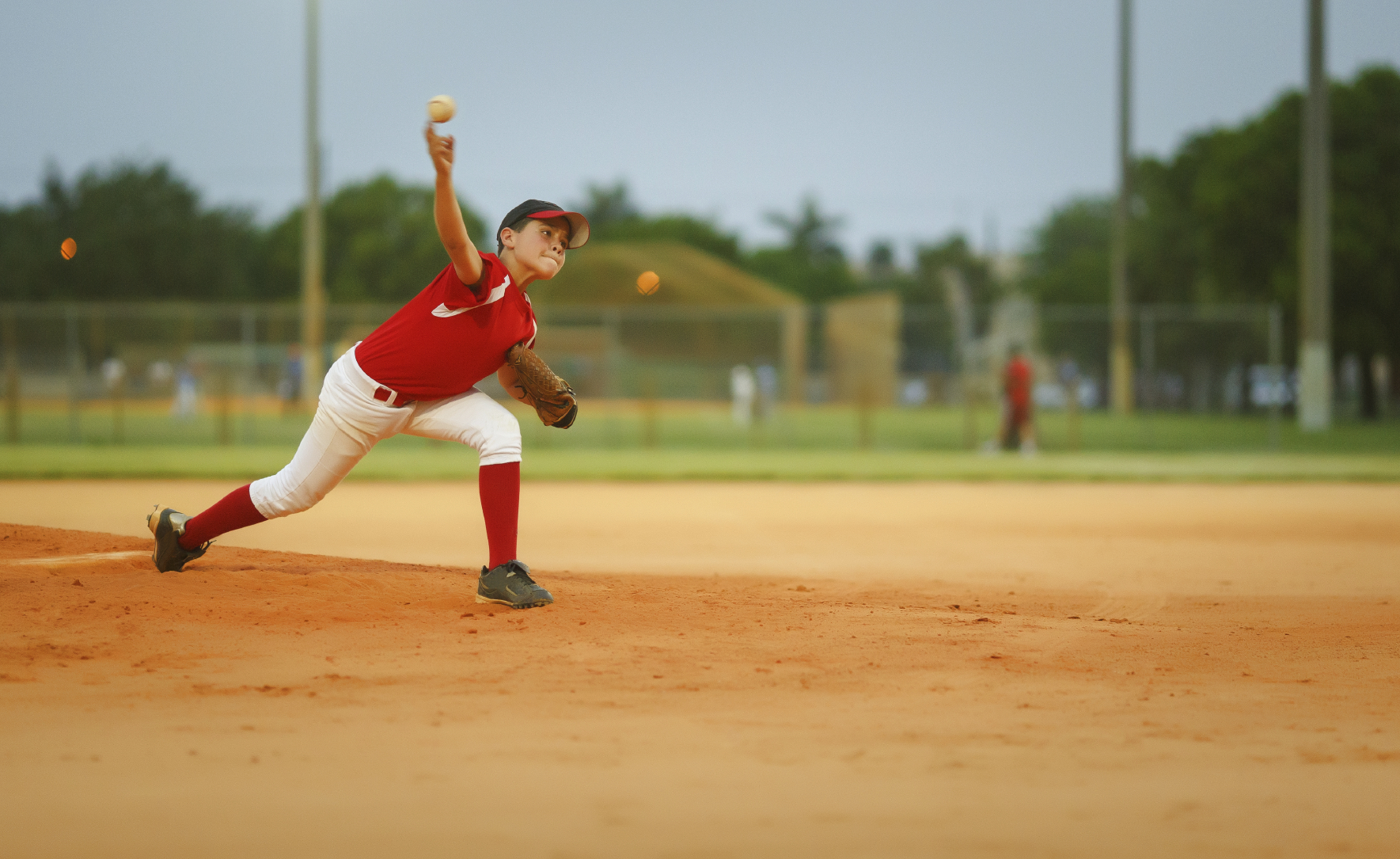 What are the Signs and Symptoms?Little leaguer’s elbow typically presents as a gradual onset of inside elbow pain sometimes without a specific injury.  This injury can produce sharp pain, slight swelling and a warm and tender bump on the inner elbow. Pain typically gets worse with activity. In more severe cases, pain during less vigorous activity can occur. Other signs and symptoms can include:Inability to throw at full speedInability to fully straighten the elbowLocking of the elbow jointCauses & Risk FactorsLittle leaguer’s elbow is caused by stress or injury to the medial epicondyle growth plate, which is still developing through adolescence, from overuse or falls. Repeated stress or injury interferes with normal development of the growth plate resulting in inflammation. The risk for this injury increases with repetitive overhand throwing sports, such as baseball. In baseball, this injury is most commonly seen in pitchers especially those who throw breaking pitches (i.e. curveball & slider). These types of pitches tend to put more stress on the immature elbow and should be limited until they are older. Treatment & OutcomesInitial treatment may consist of non-steroidal anti-inflammatory medications (i.e. ibuprofen) and ice to relieve pain, followed by stretching and strengthening exercises, and modification of activities. If symptoms persist it’s imperative to see a physician for further evaluation and treatment. Occasionally the affected elbow may need to be immobilized (brace, cast, or splint) for a few weeks. Surgery is rarely needed; however it may be necessary if conservative treatment fails and the growth plate separates completely and moves away from its proper location. Mild cases can resolve with slight reduction of activity level, whereas moderate to severe cases may require significantly reduced activity for 3-4 months.Injury PreventionSome basic precautions can go a long way in preventing this type of overuse injury. Consider the following:Appropriately warm up by running, stretching and an easy gradual throwing progression.Pitchers rotate to other positions that don’t require hard throwing. (ie: 1st /2nd base)Maintain appropriate conditioning of the arm, core and hips through year round fitnessMaintain appropriate core strength and lower extremity flexibility (especially the hip flexor)Follow recommended pitch counts for pitchers (see below)Take active rest days to perform physical activities other than throwing (see below)Avoid throwing and pitching through discomfort and painAvoid pitching on multiple teams with overlapping season and never use a radar gunUse proper throwing and pitching techniques – emphasize control, accuracy and good mechanicsInformation and Guidelines adapted from the following:Little League® Baseball & Softball, 2010Policy Statement for Baseball & Softball,  American Academy of Pediatrics, 2012Position Statement for Youth Baseball Pitchers, American Sports Medicine Institute, 2013Consult your primary care physician for more serious injuries that do not respond to basic first aid. As an added resource, the staff at Children’s Sports Medicine is available to diagnose and treat sports-related injuries for youth and adolescent athletes. To make an appointment, call 402-955-PLAY (7529). PITCH RECOMMENDATIONSPITCH RECOMMENDATIONSAGEPITCH8 + 2FASTBALL16 + 2SLIDER10 + 3CHANGE UP16 + 2FORKBALL14 + 2CURVEBALL15 + 3KNUCKLEBALL17 + 2SCREWBALLMAXIMUM PITCHING LIMITSMAXIMUM PITCHING LIMITSMAXIMUM PITCHING LIMITSMAXIMUM PITCHING LIMITSMAXIMUM PITCHING LIMITSAGEPER DAYPER WEEKPER SEASONPER YEAR7-85075100020009-10751001000300011-12851251000300013-1695***17-18105***DAYS OF REST REQUIRED FOR PITCHES THROWN IN A DAYDAYS OF REST REQUIRED FOR PITCHES THROWN IN A DAYDAYS OF REST REQUIRED FOR PITCHES THROWN IN A DAYDAYS OF REST REQUIRED FOR PITCHES THROWN IN A DAYDAYS OF REST REQUIRED FOR PITCHES THROWN IN A DAYDAYS OF REST REQUIRED FOR PITCHES THROWN IN A DAYAGE0 DAY REST1 DAY REST2 DAYS REST3 DAYS REST4 DAYS REST14 & Under1-2021-3536-5051-6566+15-181-3031-4546-6061-7576+